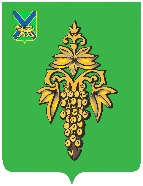 АДМИНИСТРАЦИЯЧУГУЕВСКОГО МУНИЦИПАЛЬНОГО ОКРУГА ПРИМОРСКОГО КРАЯ ПОСТАНОВЛЕНИЕс. ЧугуевкаО внесении изменений в постановление администрации Чугуевского муниципального округа от 21 апреля 2021 года № 358-НПА «Об утверждении административного регламента предоставления муниципальной услуги «Присвоение спортивных разрядов и квалификационных категорий спортивных судей»Во исполнение Федерального закона от 27 июля 2010 года № 210-ФЗ «Об организации предоставления государственных и муниципальных услуг», в соответствии с постановлением администрации Чугуевского муниципального округа от 18 ноября 2020 года № 185-НПА «О порядке разработки и утверждения административных регламентов предоставления муниципальных услуг Чугуевского муниципального округа», руководствуясь статьей 43 Устава Чугуевского муниципального округа, администрация Чугуевского муниципального округаПОСТАНОВЛЯЕТ:1. Внести в постановление администрации Чугуевского муниципального округа от 21 апреля 2021 года № 358-НПА «Об утверждении административного регламента предоставления муниципальной услуги «Присвоение спортивных разрядов и квалификационных категорий спортивных судей» следующие изменения:Пункт 5.5 административного регламента предоставления муниципальной услуги «Присвоение спортивных разрядов и квалификационных категорий спортивных судей» дополнить абзацем:«В случае признания жалобы, подлежащей удовлетворению, в ответе заявителю даётся информация о действиях администрации Чугуевского муниципального округа в целях незамедлительного устранения выявленных нарушений при оказании муниципальной услуги, а также приносятся извинения за доставленные неудобства и указывается информация о дальнейших действиях, которые необходимо совершить заявителю муниципальной услуги. В случае признания жалобы, не подлежащей удовлетворению, в ответе заявителю даются аргументированные разъяснения о причинах принятого решения, а также информация о порядке обжалования принятого решения.»2. Настоящее постановление вступает в силу после официального опубликования и подлежит размещению на официальном сайте Чугуевского муниципального округа в информационно-телекоммуникационной сети Интернет.3. Контроль за исполнением настоящего постановления возложить на заместителя главы администрации Чугуевского муниципального округа 
А.Н. Белогуб.Глава Чугуевского муниципального округа,глава администрации                                                                        Р.Ю. Деменев